Fun Multiple GraphsI. For each of the below graphs (A-through-E), fill in the  below table.You CAN use your calculator to verify your graphs and results.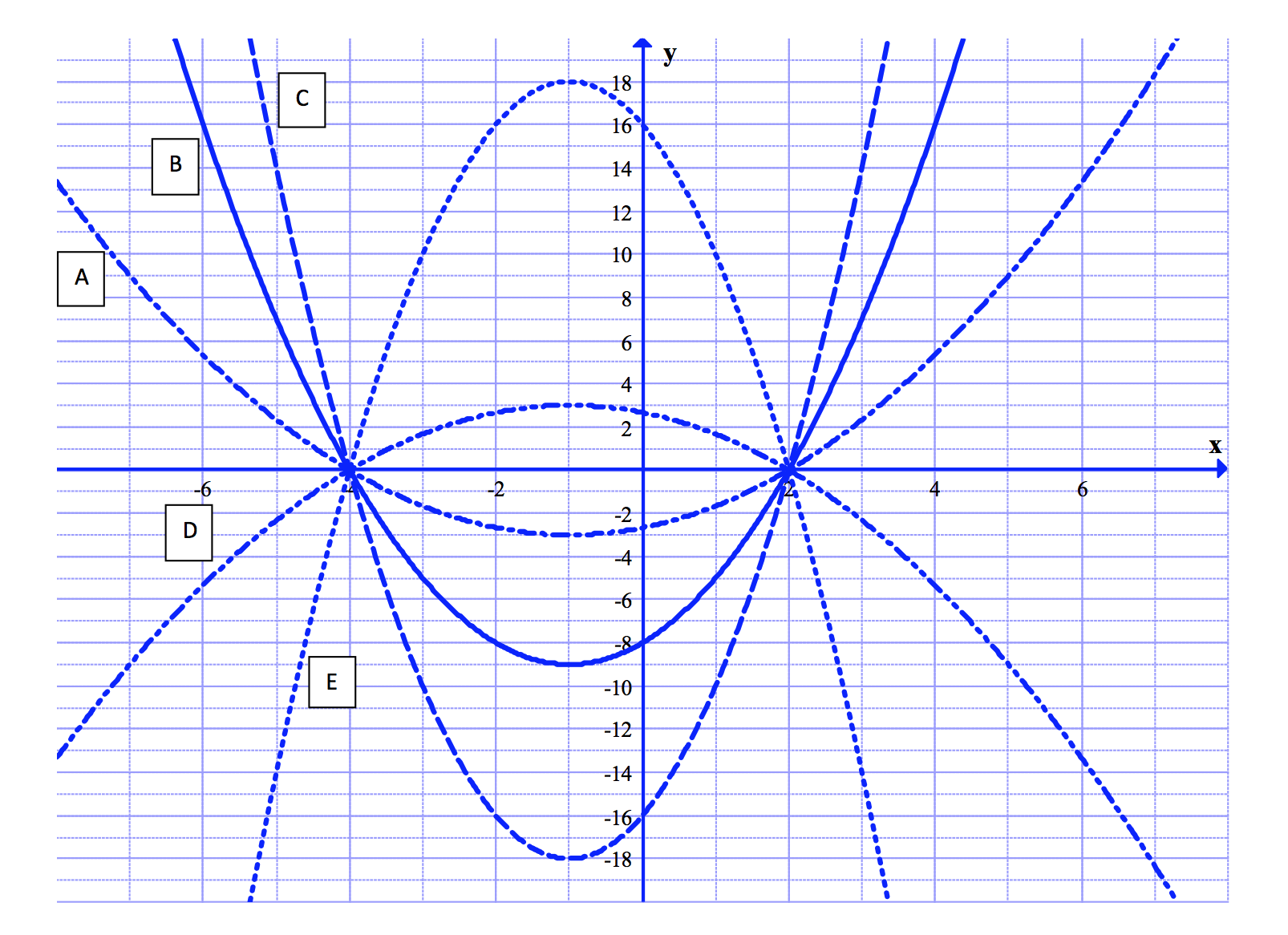 I. For each of the below graphs (A-through-D), fill in the  below table.You CAN use your calculator to verify your graphs and results.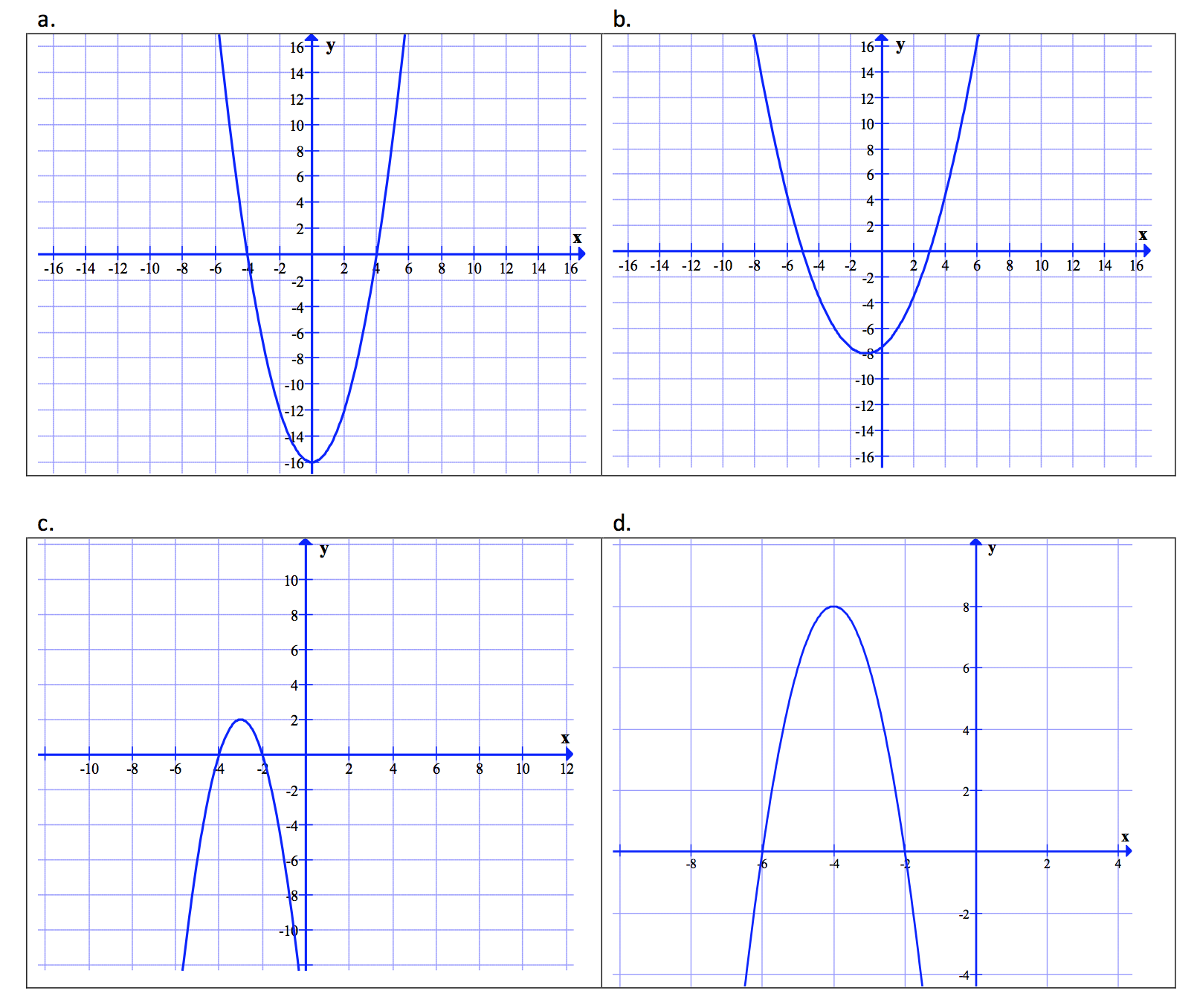 === End ===GraphZerosVertexWrite asWrite as factored formy-intercept(Calculate)ABCDEGraphZerosVertexWrite asWrite as factored formy-intercept(Calculate)ABCD